Отчёто проведении районного Слёта лидеров Холмогорского района.    17-18 октября 2015 года студенты добровольного студенческого педагогического отряда  «Опора» САФУ имени М.В. Ломоносова под руководством Корнеева Артура на базе МБОУ «Двинская СШ» Холмогорского района Архангельской области провели двухдневный  Слёт лидеров общеобразовательных учреждений Холмогорского района. В  работе  Слёта участвовало 40 детей  из Двинской, Хаврогорской и  Пингишенской школ. В течение Слёта были подготовлены и проведены мероприятия: КТД (спортивное, интеллектуальное, игра по станциям), Стартин (танцевальный конкурс), ЛЭП (песни под гитару), игры  на сплочение  ребят, отрядные огоньки. Лекция по разработке КТД. Программа  Слёта была хорошо продумана и спланирована. Педагогические коллективы школ, участники слёта  благодарны студентам за проведённые мероприятия. За время  работы Слёта  студенты помогли ещё  больше  сплотить ребят. Учили организовывать, проводить и анализировать КТД, помогать друг другу. Показывали пример ответственности в делах, учили общаться, находить выход из сложной ситуации и понимать друг друга. Вместе с ребятами студенты сами активно участвовали в конкурсах и играх, тем самым подавали пример учащимся.    Заместитель директора МБОУ «Двинская СШ» по ВР -                                                                            Е.В.Поликарпова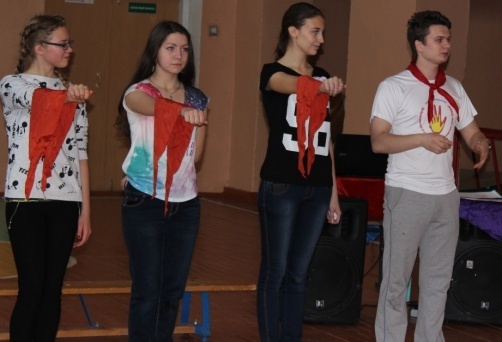 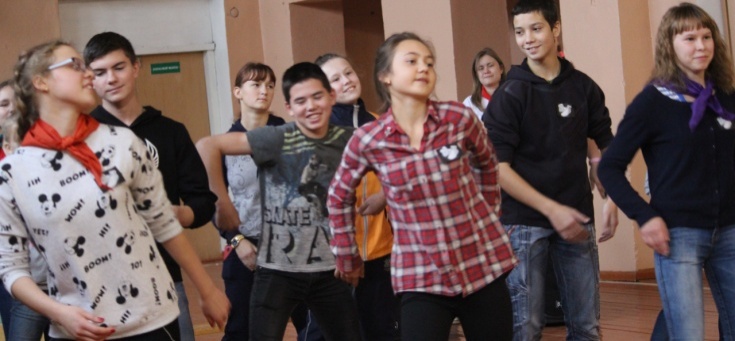 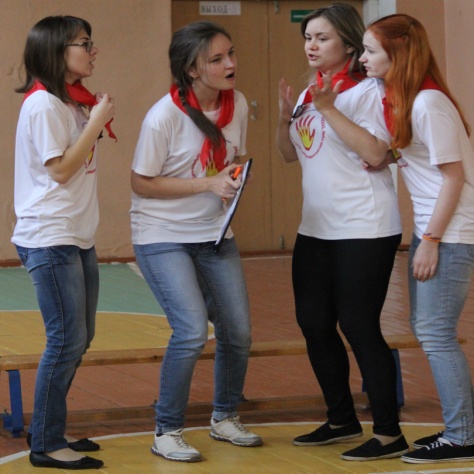 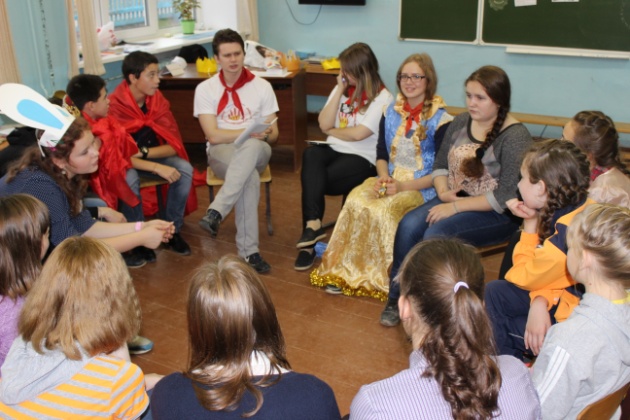 